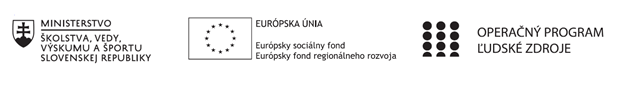 Správa o činnosti pedagogického klubu Príloha:Prezenčná listina zo stretnutia pedagogického klubu je nahradená online evidenciouPríloha správy o činnosti pedagogického klubu              PREZENČNÁ LISTINAMiesto konania stretnutia: Online MS TeamsDátum konania stretnutia: 09.02.2021Trvanie stretnutia: od 13:00hod	do 15:00 hod	Zoznam účastníkov/členov pedagogického klubu:Prioritná osVzdelávanieŠpecifický cieľ1.1.1 Zvýšiť inkluzívnosť a rovnaký prístup ku kvalitnému vzdelávaniu a zlepšiť výsledky a kompetencie detí a žiakovPrijímateľStredná odborná škola techniky a služieb, Tovarnícka 1609, TopoľčanyNázov projektuZvýšenie kvality odborného vzdelávania a prípravy na Strednej odbornej škole techniky a služiebKód projektu  ITMS2014+312011AGX9Názov pedagogického klubu Prírodovedné a technické vzdelávanieDátum stretnutia  pedagogického klubu09.02.2021Miesto stretnutia  pedagogického klubuOnline stretnutie členov klubu (Microsoft teams)Meno koordinátora pedagogického klubuMgr. Lucia LojkováOdkaz na webové sídlo zverejnenej správyhttps://sostovar.edupage.org/Manažérske zhrnutie:Krátka anotácia: B. Kujal charakterizuje pracovný list ako materiálny didaktický prostriedok, ktorý spája výhody vlastných záznamov s výhodami učebných textov. V širšom chápaní je pracovný list prostriedok, ktorý riadi myšlienkovú činnosť žiaka vo viacerých etapách výchovnovzdelávacieho procesu.Na to, aby pracovné listy splnili svoju úlohu pri vyučovaní, musia byť kvalitne zostavené. Dôležitá je však práca s nimi, ktorá si vyžaduje isté metodické pokyny, dodržiavaním ktorých sa napĺňa stanovený cieľ. Dôraz sa kladie predovšetkým na správne a vhodné využitie v edukačnom procese. Učiteľ môže pracovné listy využívať v každej časti vyučovacej hodiny, avšak je nutné aby zvážil jeho funkciu. Je na učiteľovi, či budú žiaci pracovať s pracovnými listami samostatne, v skupinách, alebo sa na jeho riešení a vyriešení budú podieľať spoločneVyužitie elektronickej podoby pracovných listov môže byť pre žiakov zaujímavým spestrením hodín pri vyučovaní prírodovedných a technických predmetov.Kľúčové slová: Pracovný list, elektronická podoba, MS excel, výhody, časová náročnosť, motivácia žiakovHlavné body, témy stretnutia, zhrnutie priebehu stretnutia:Hlavné body:Oboznámenie sa s programom klubu, jednotlivými témamiCharakteristika a typy pracovných listovVplyv využitia elektronických pracovných listov na rozvoj prírodovednej a technickej gramotnosti Uznesenie PKTéma stretnutia: Elektronické pracovné listy pri výučbe MS ExcelZhrnutie priebehu stretnutia:Členovia klubu boli informovaní o tom, aké elektronické pracovné listy ich kolegovia používajú. Zhodli sa na tom, že ich je možné využívať pri osvojovaní nových poznatkoch aj pri opakovaní učiva.Členovia klubu jednotlivo prezentovali svoj názor k možnosti použitia elektronických pracovných listov pri výučbe prírodovedných a technických predmetov. Vyjadrili sa, že ak majú byť študenti motivovaní k riešeniu úloh, práve elektronická podoba pracovných listov je pre žiakov zaujímavá, aj keď je náročná na prípravu  pre učiteľa (časový faktor).Členovia klubu prezentovali vlastné elektronické pracovné listy a rozoberali, ako do budúcna zostaviť súbor pracovných listov, ktoré môžu využiť aj kolegovia pri práci.Závery a odporúčania:Členovia PK sa zhodli na tom, že pri využívaní elektronických pracovných listov je potrebné, aby žiaci vedeli pracovať na vyučovaní s IKT.  Toto je väčšine žiakov v dnešnej dobe blízke, preto vidia vo využívaní elektronickej formy pracovných listov výhodu, motivácia žiakov je dôležitá a pri vzájomnej spolupráci môžu minimalizovať aj náročnosť s ohľadom na časový faktor prípravy pracovných listov.Vypracoval (meno, priezvisko)Pavol DomanickýDátum09.02.2021PodpisSchválil (meno, priezvisko)Mgr. Lucia LojkováDátum09.02.2021PodpisPrioritná os:VzdelávanieŠpecifický cieľ:1.1.1 Zvýšiť inkluzívnosť a rovnaký prístup ku kvalitnému vzdelávaniu a zlepšiť výsledky a kompetencie detí a žiakovPrijímateľ:Stredná odborná škola techniky a služieb, Tovarnícka 1609, TopoľčanyNázov projektu:Zvýšenie kvality odborného vzdelávania a prípravy na Strednej odbornej škole techniky a služiebKód ITMS projektu:312011AGX9Názov pedagogického klubu:Prírodovedné a technické vzdelávanieč.Meno a priezviskoInštitúcia1.Mgr. Lucia LojkováOnline MS Teams2.Mgr. Renáta VrankováOnline MS Teams3.Mgr. Ondrej BenkoOnline MS Teams4.Pavol DomanickýOnline MS Teams5.Ing. Janka BoldišováOnline MS Teams6.Ing. Ján SlávikOnline MS Teams7.Ing. Jozef VarényiOnline MS Teams